How are absences deducted?Sick Leave is your main category balance. Any time taken as Sick Leave or Sick Leave-Personal Necessity/No Tell is taken from the available Sick Leave balances. Please note that only 7 days of available Sick Leave can be used as Sick Leave-Personal Necessity per school year. Out of these 7 days, 2 can be used as "No Tell". Any time taken as "No Tell" will need to be deducted from the overall Sick Leave-Personal Necessity balance. Frontline will only display your initial and taken balances. Once Sick Leave balances are exhausted, all other Sick Leave category balances become unavailable. Family Care and Bereavement are separate absence buckets and are not taken from Sick Leave. If you have any questions about absence category reasons please see CSEA Contract Article 14STEP 1Log in to your Frontline (Aesop) account – the following screen will populate https://absenceadminweb.frontlineeducation.com/accessYou can create an absence and view your scheduled absences and past absences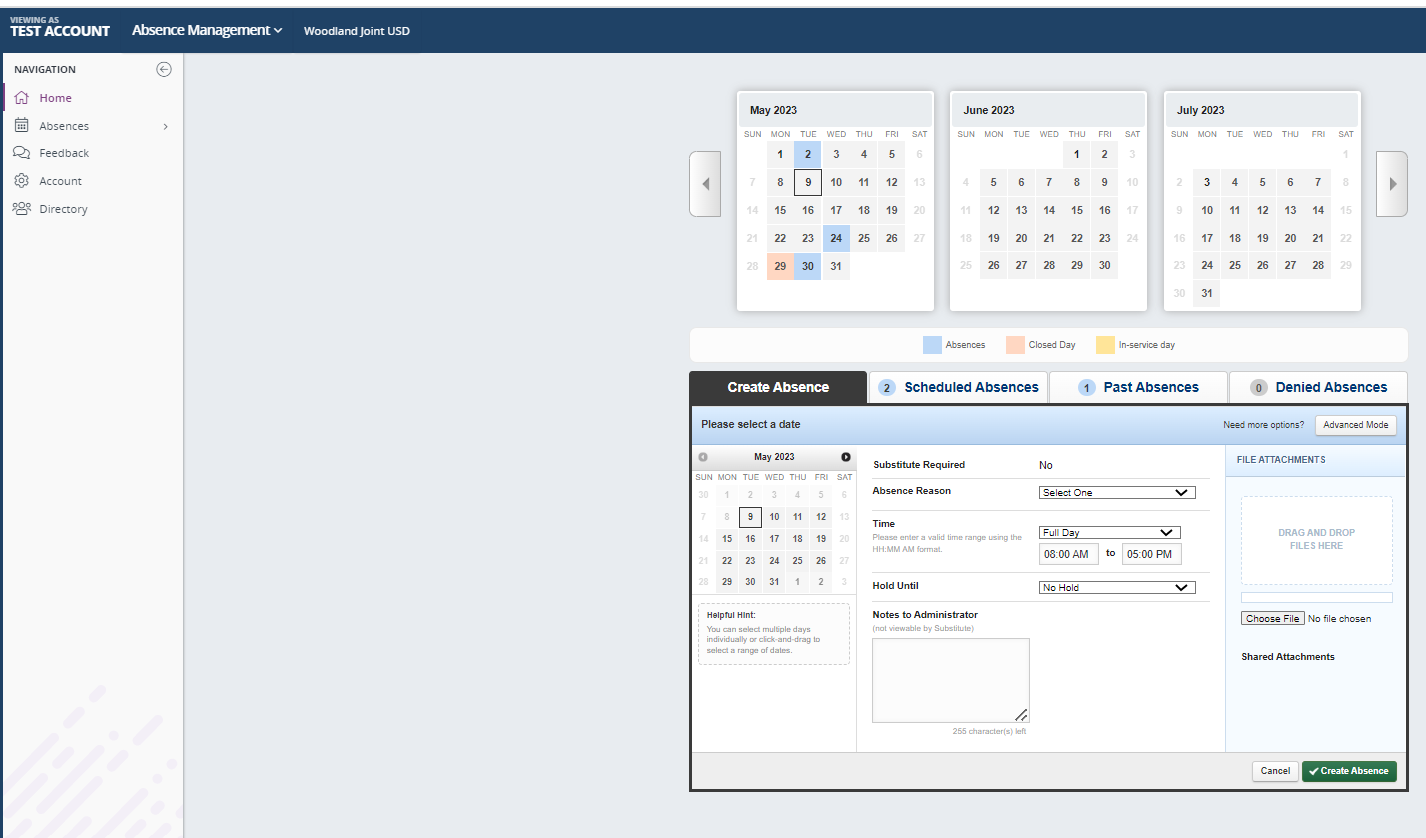 STEP 2Click on the Account icon as shown aboveSTEP 3The following screen will populate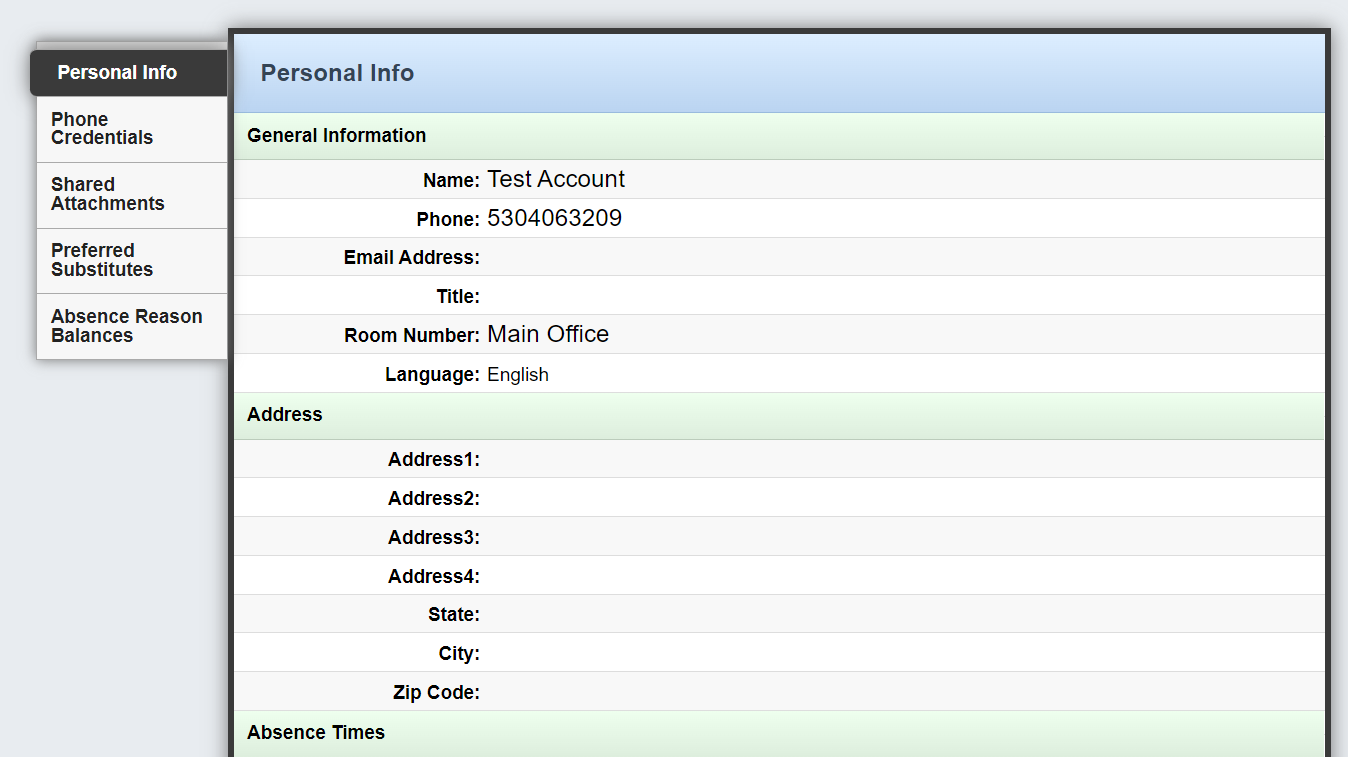 STEP 4Click on the absence reason balances to be able to view your available balancesOnce Sick Leave balances are exhausted, all other Sick Leave category balances become unavailable.Any time taken as "No Tell" will need to be deducted from the overall Sick Leave-Personal Necessity balance. In the example below, the employee has a balance of 48 hours but they have taken 4 hours of Sick leave-No Tell/PN; therefore, the remaining Sick Leave-Personal Necessity balance is 44 hours. 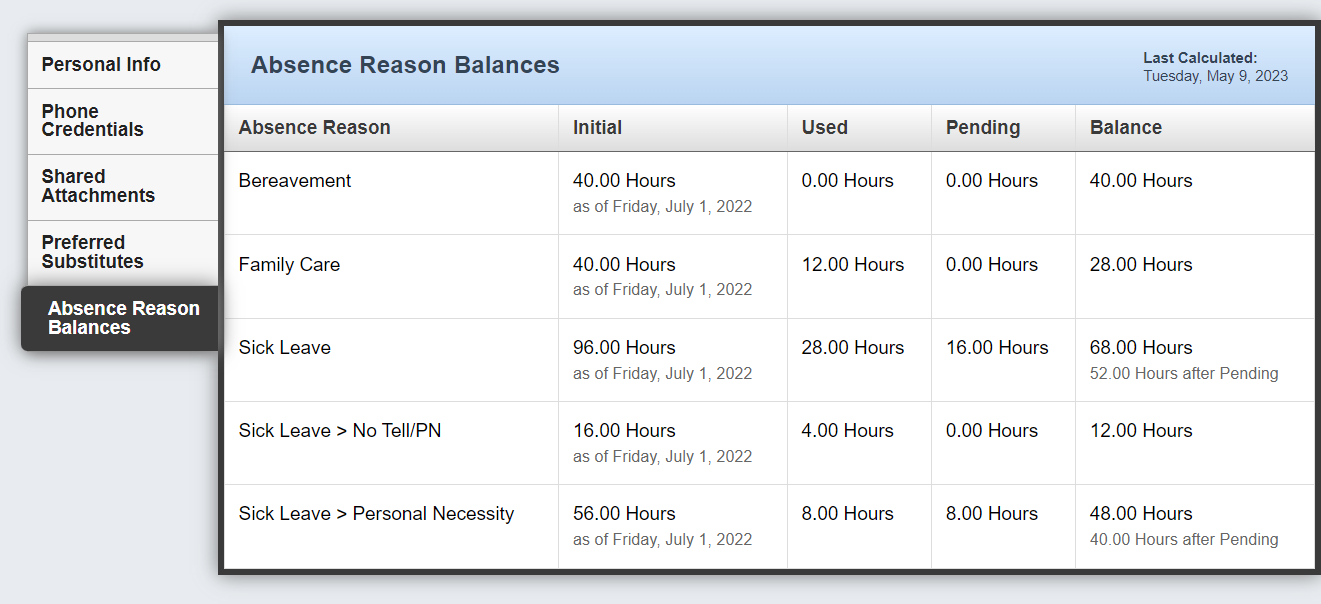 